   106年度課程與教學設計領先計畫工作督導執行進度報告與管制單106年8月份執行進度報告與管制單一、辦理106學年體育科強健人身社群研習執行進度報告表執行進度報告表執行進度報告表執行進度報告表執行進度報告表執行進度報告表執行進度報告表執行進度報告表計畫名稱計畫名稱106-1良師領航-教師專業成長與課程發展計畫106-1良師領航-教師專業成長與課程發展計畫106-1良師領航-教師專業成長與課程發展計畫106-1良師領航-教師專業成長與課程發展計畫106-1良師領航-教師專業成長與課程發展計畫106-1良師領航-教師專業成長與課程發展計畫辦理事項辦理事項1.參與多年期教師專業發展評鑑活動。1.參與多年期教師專業發展評鑑活動。1.參與多年期教師專業發展評鑑活動。1.參與多年期教師專業發展評鑑活動。1.參與多年期教師專業發展評鑑活動。1.參與多年期教師專業發展評鑑活動。辦理事項辦理事項2.參與教師專業發展進階評鑑、培養教學輔導教師。2.參與教師專業發展進階評鑑、培養教學輔導教師。2.參與教師專業發展進階評鑑、培養教學輔導教師。2.參與教師專業發展進階評鑑、培養教學輔導教師。2.參與教師專業發展進階評鑑、培養教學輔導教師。2.參與教師專業發展進階評鑑、培養教學輔導教師。辦理事項辦理事項3.落實教師專業學習社群活動。3.落實教師專業學習社群活動。3.落實教師專業學習社群活動。3.落實教師專業學習社群活動。3.落實教師專業學習社群活動。3.落實教師專業學習社群活動。執行期程執行期程106年1月至106年12月經費分配核定金額(千元)已執行金額(千元)已執行金額(千元)執行期程執行期程106年1月至106年12月經費分配資本門480480480執行期程執行期程106年1月至106年12月經費分配經常門255145.89145.89質化成效檢核質化成效檢核1.教師提升教學成效及班級經營成果。2.教師積極規劃各科進修需求。3.師積極參加行動研究及各項競賽。4.教師積極創新教學策略。1.教師提升教學成效及班級經營成果。2.教師積極規劃各科進修需求。3.師積極參加行動研究及各項競賽。4.教師積極創新教學策略。量化指標檢核填表人填表人陳靜蓉陳靜蓉管考人/主任何杉友何杉友何杉友執行摘要執行摘要執行摘要執行摘要執行摘要差異說明與改善對策【符合進度、落後、其他】差異說明與改善對策【符合進度、落後、其他】績效考核自評1辦理106學年體育科強健人身社群研習辦理106學年體育科強健人身社群研習辦理106學年體育科強健人身社群研習辦理106學年體育科強健人身社群研習符合進度符合進度良好實施日期　106年　8　月　28日實施時間實施時間 09  時　00　分～　12　時　00　分實施地點士林高商活動中心韻律教室士林高商活動中心韻律教室士林高商活動中心韻律教室士林高商活動中心韻律教室實施主題體育科社群活動研習-有氧舞蹈研習(新式健康操)體育科社群活動研習-有氧舞蹈研習(新式健康操)體育科社群活動研習-有氧舞蹈研習(新式健康操)體育科社群活動研習-有氧舞蹈研習(新式健康操)主講人World gym健身運動中心 有氧老師陳妍鈞World gym健身運動中心 有氧老師陳妍鈞World gym健身運動中心 有氧老師陳妍鈞World gym健身運動中心 有氧老師陳妍鈞活動圖片及文字說明活動圖片及文字說明活動圖片及文字說明活動圖片及文字說明活動圖片及文字說明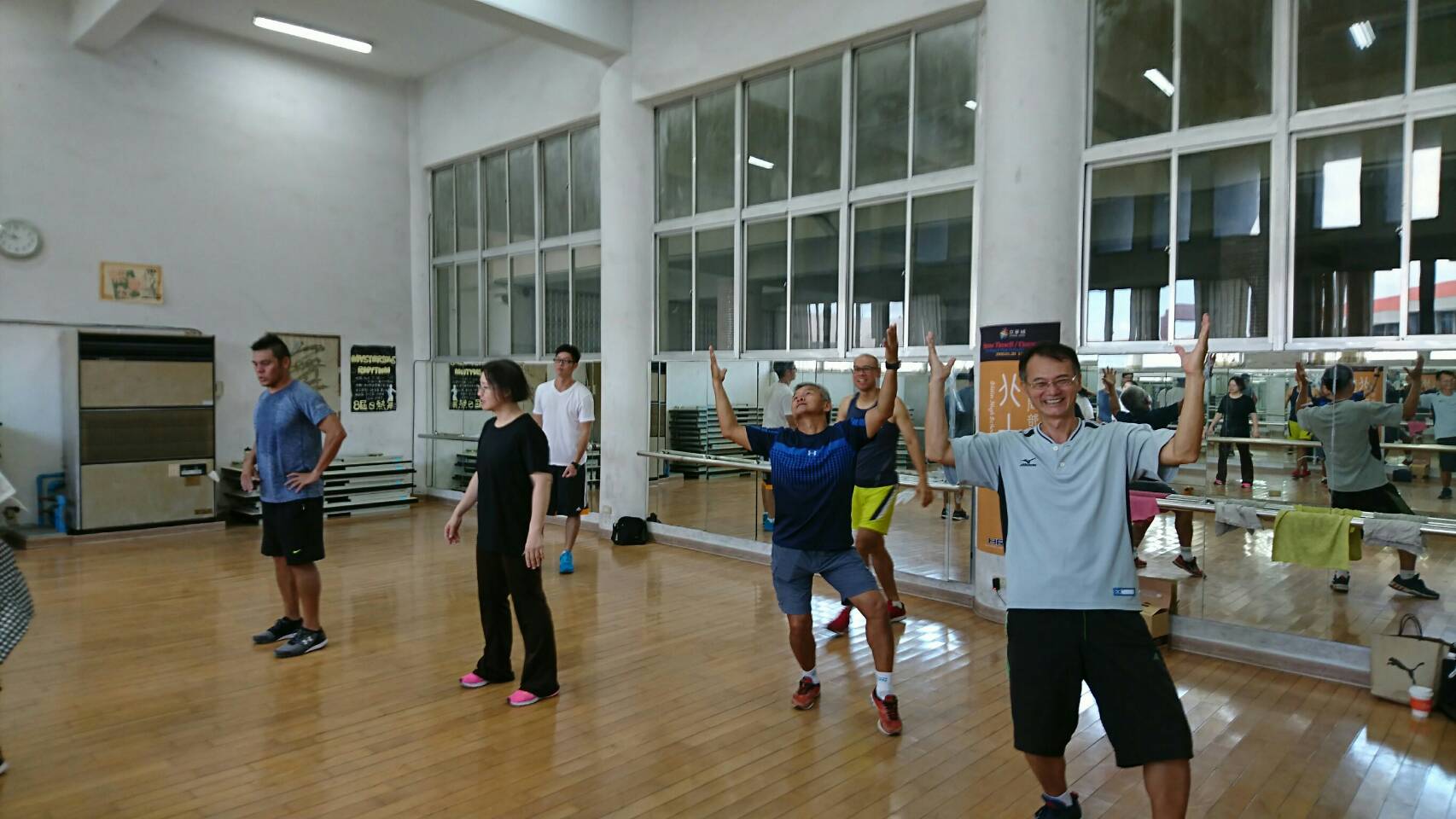 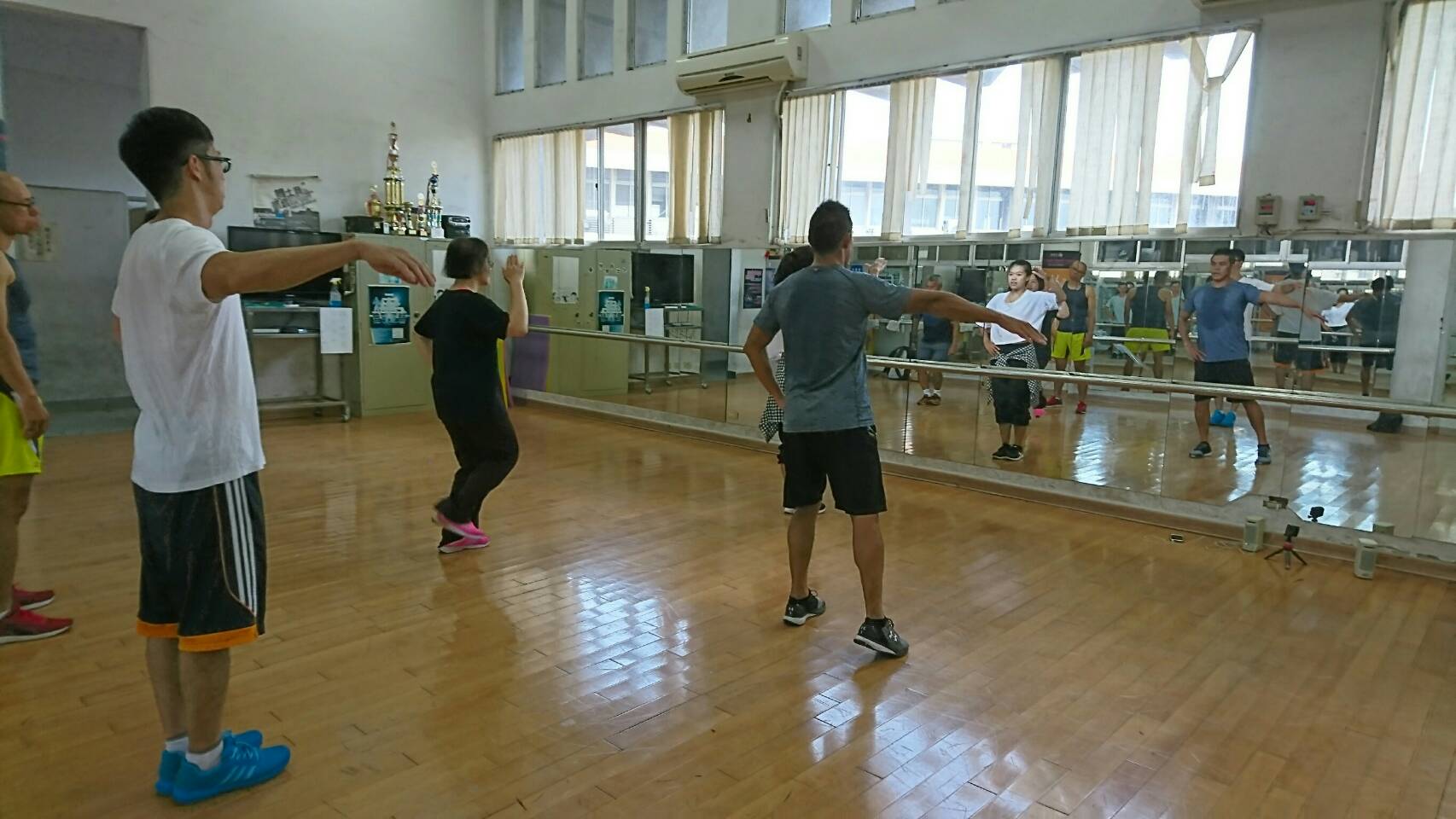 學員自主練習時間學員自主練習時間學員自主練習時間有氧健康操練習有氧健康操練習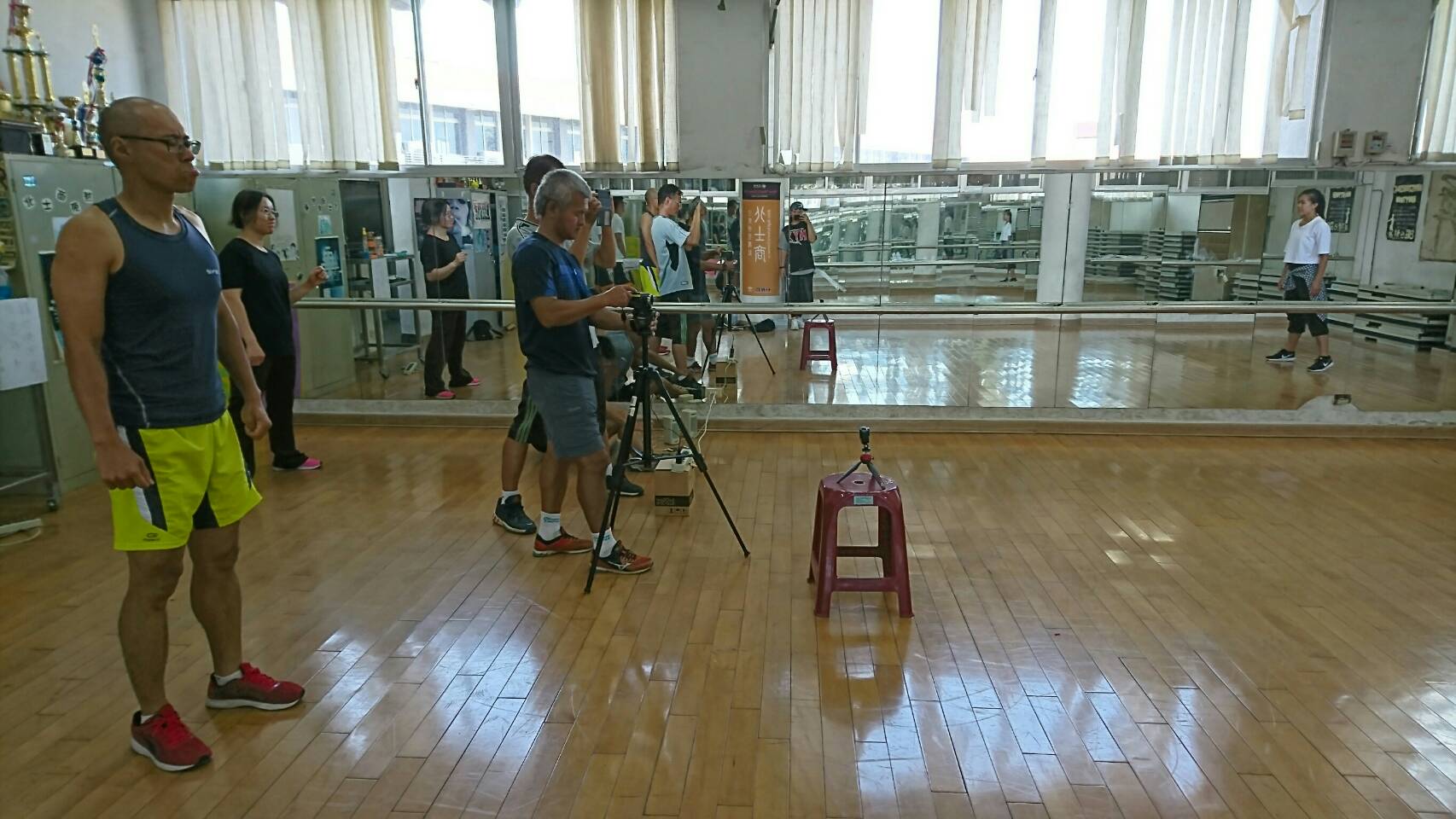 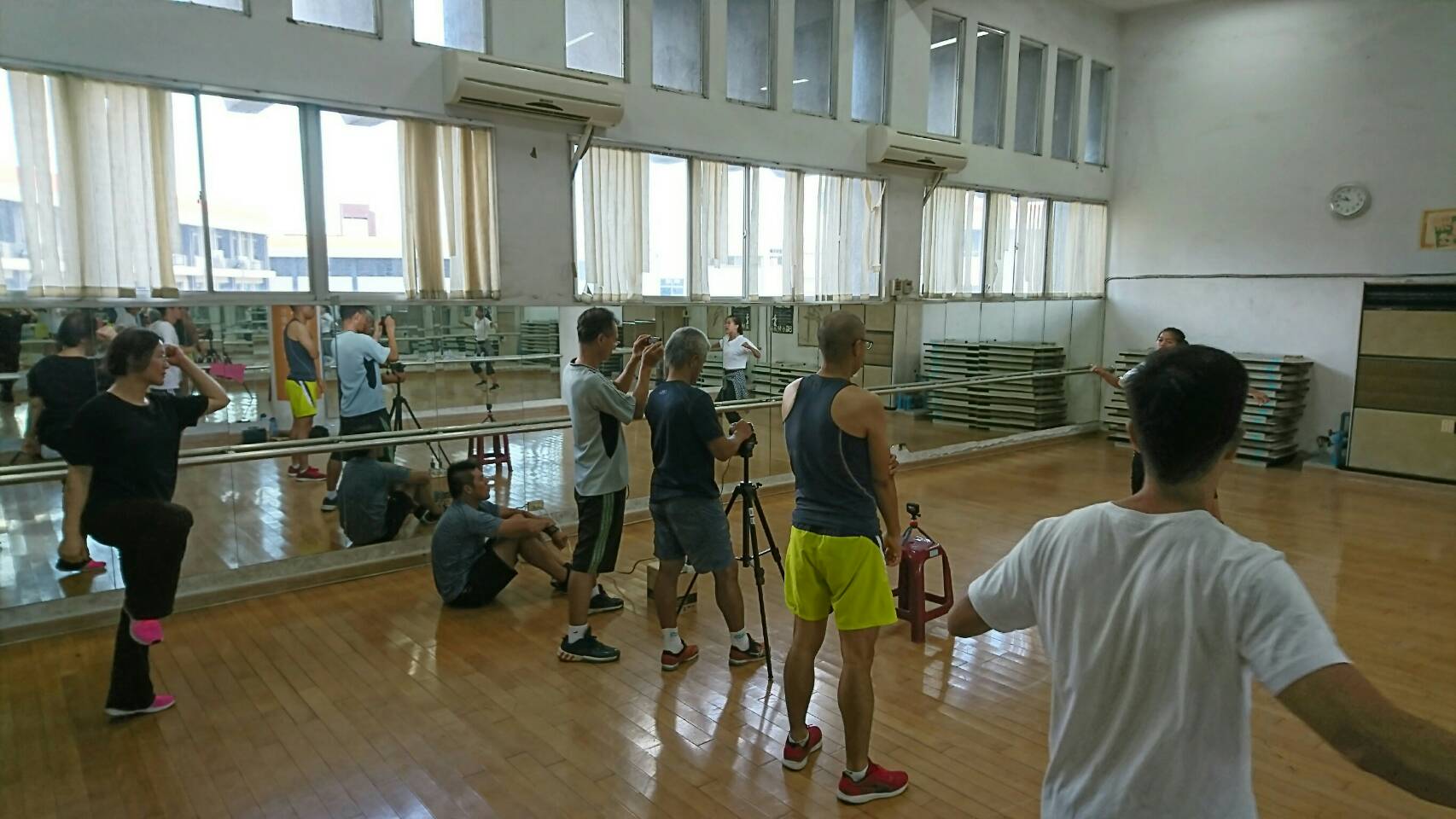 拍攝課堂教學影帶拍攝課堂教學影帶拍攝課堂教學影帶講師分解示範講師分解示範    106學年度體育科教師計畫在校內的舞蹈韻律課程中，增加運動強度較高的有氧舞蹈課程，因此，特別聘請業界有氧舞蹈教師協同編舞，加入時下較為流行的核心運動在舞蹈動作，配合著流行音樂節奏來提升學生學習舞蹈的動機，進而提升身體核心及協調能力；另外也將本次研習成果融入體育活動競賽(高一健康操有氧舞蹈比賽)，並規劃成SH150運動方案內容之一    106學年度體育科教師計畫在校內的舞蹈韻律課程中，增加運動強度較高的有氧舞蹈課程，因此，特別聘請業界有氧舞蹈教師協同編舞，加入時下較為流行的核心運動在舞蹈動作，配合著流行音樂節奏來提升學生學習舞蹈的動機，進而提升身體核心及協調能力；另外也將本次研習成果融入體育活動競賽(高一健康操有氧舞蹈比賽)，並規劃成SH150運動方案內容之一    106學年度體育科教師計畫在校內的舞蹈韻律課程中，增加運動強度較高的有氧舞蹈課程，因此，特別聘請業界有氧舞蹈教師協同編舞，加入時下較為流行的核心運動在舞蹈動作，配合著流行音樂節奏來提升學生學習舞蹈的動機，進而提升身體核心及協調能力；另外也將本次研習成果融入體育活動競賽(高一健康操有氧舞蹈比賽)，並規劃成SH150運動方案內容之一    106學年度體育科教師計畫在校內的舞蹈韻律課程中，增加運動強度較高的有氧舞蹈課程，因此，特別聘請業界有氧舞蹈教師協同編舞，加入時下較為流行的核心運動在舞蹈動作，配合著流行音樂節奏來提升學生學習舞蹈的動機，進而提升身體核心及協調能力；另外也將本次研習成果融入體育活動競賽(高一健康操有氧舞蹈比賽)，並規劃成SH150運動方案內容之一    106學年度體育科教師計畫在校內的舞蹈韻律課程中，增加運動強度較高的有氧舞蹈課程，因此，特別聘請業界有氧舞蹈教師協同編舞，加入時下較為流行的核心運動在舞蹈動作，配合著流行音樂節奏來提升學生學習舞蹈的動機，進而提升身體核心及協調能力；另外也將本次研習成果融入體育活動競賽(高一健康操有氧舞蹈比賽)，並規劃成SH150運動方案內容之一臺北市市立士林高商106年課程與教學領先計畫經費1-8月執行表(單位：仟元)臺北市市立士林高商106年課程與教學領先計畫經費1-8月執行表(單位：仟元)臺北市市立士林高商106年課程與教學領先計畫經費1-8月執行表(單位：仟元)臺北市市立士林高商106年課程與教學領先計畫經費1-8月執行表(單位：仟元)臺北市市立士林高商106年課程與教學領先計畫經費1-8月執行表(單位：仟元)臺北市市立士林高商106年課程與教學領先計畫經費1-8月執行表(單位：仟元)臺北市市立士林高商106年課程與教學領先計畫經費1-8月執行表(單位：仟元)子計畫名稱補助金額補助金額已執行金額未執行金額執行率子計畫名稱補助金額補助金額(含已請購)未執行金額執行率1良師領航—教師專業成長與課程發展計畫資本門4804800100%經常門255145.89109.1157%2美力150—藝術與創意美學課程計畫資本門439.8439.80100%經常門451.2239.642211.55853%4專業達人—群科特色專業計畫資本門943259183%經常門1625.8710.793915.00744%